		ASSOCIATION SPORTIVECollège LES PIEUXMercredi 30 Septembre 2020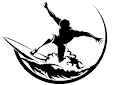 SURF POUR TOUTES LES CATEGORIESDEPART : 13hRETOUR : vers 16h45Inscription obligatoire sur la feuille Pensez à vous inscrire pour la cantine (Mardi 10h au plus tard)N’oubliez pas votre bonne humeur 